Australian Curriculum Year 2 Mathematics Sample assessment | Model responseFeet© The State of Queensland (Queensland Studies Authority) and its licensors 2014. All web links correct at time of publication.Section 1. Collecting, comparing and ordering dataChecking my list: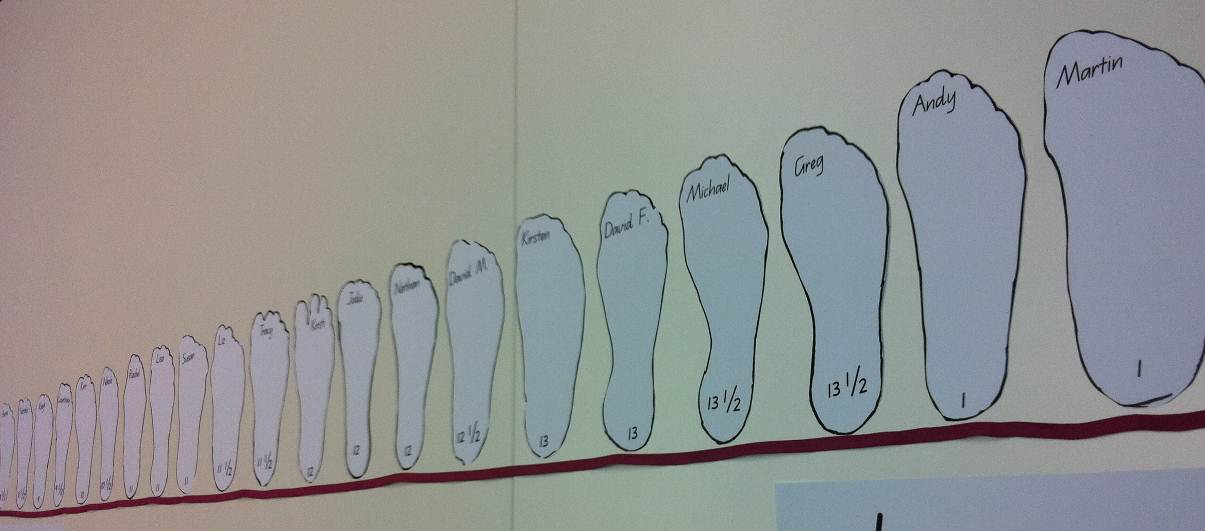 Section 2. Displaying dataGraph 1: Class shoe sizesGraph 2: Class foot lengthsSection 3. Analysing dataWhat uniform informal unit did you choose?I chose 5 cent pieces.Why did you choose it?Because it was the smallest unit, so it will be easier to separate the foot outlines into different sizes. If I used something like the pegs, most of our foot outlines would only be two or three pegs long and so it would be hard to get them in order without using the shoe sizes. Did you have to change the order of your foot outlines when you checked your work? YesExplain what you would do to make your answers more accurate.I could use a smaller object like single LEGO bricks as my measure. Smaller objects will give me larger numbers when I measure. There will be more LEGO bricks to make up the distance than with 5 cent pieces. It would also give me more groups on the foot length graph to order, which will spread the foot outlines out better, and I can order them more accurately.Which shoe size has the most crosses for the class?12 What is the longest shoe size for the boys? For the girls?Boys: A1, girls: 13Which shoe size has the most crosses for the boys? For the girls?Boys: 12½, girls: 11What is something the data tell us about our Year 2 shoe sizes? Year 2 have shoe sizes between 8½ and A1.How can we be sure that is the case?We could check for the other Year 2 class.If we measured the feet at a different time of the year, what could we expect to see?The data would change. Earlier in the year our feet were smaller. 
Later in the year our feet will be bigger.Will the measurements be the same for next year’s Year 2 class? Why do you think that?No, because their feet aren’t the same as ours. They might have more in the class. They might not have the same number of boys and girls that we have. If they have more boys in the class then their class would probably have more of the longer feet.Would the measurements be the same if we changed the uniform informal unit? Why do you think that?No, because if I changed the size of the unit, it would change how many it takes to measure each foot outline. If the unit is bigger, the numbers would be smaller. If the unit is smaller, the numbers would be bigger.What is something the data doesn’t tell us about our Year 2 shoe sizes?It doesn’t show how wide the feet are. It doesn’t show us if the oldest children have the biggest feet. It doesn’t show us the teacher’s shoe size.Make up your own question about your data. Tell me your answer.Q: Who has the biggest feet — boys or girls?A: Boys usually have bigger feet than girls.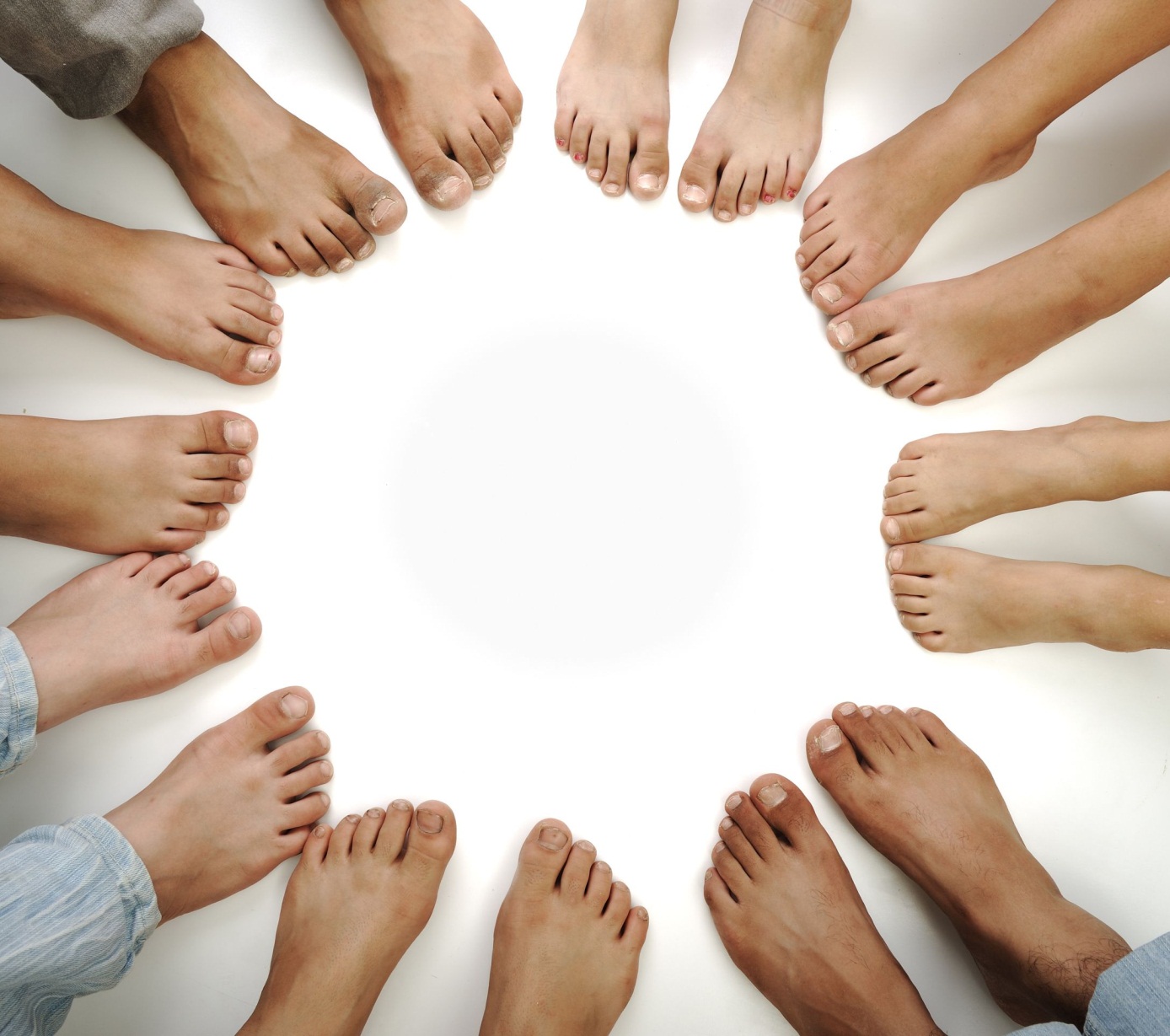 Image: Perfect circle of legs, Jasmin Merdan, © 123RF.com Children compare and order class foot lengths, then create graphs to display and interpret the data.You will:measure the length of your footcollect data from the rest of the class to create a graphcompare lengths.Class foot lengths 
measured in 5 cent piecesClass foot lengths 
measured in 5 cent piecesChildren in order of foot sizes 
(shortest to longest)GirlsFoot lengthNatalieNikole9KayeAime8AimeJodie9 and some moreKimCourtney8 and some moreCourtneyKirsti9 and some moreLisaKaye8SusanNatalie8RachelKirsten10NikoleRachel9BrianTracy9 and some moreBrettKim8 and some moreLizLiz9 and some moreTracySusan9KirstiLisa9JodieBoysFoot lengthPeterMartin10 and some moreNathanMike9 and some moreMikeGreg10David MDavid M10KirstenMichael10David FBrett9MichaelAndy10 and some moreGregNathan9 and some moreAndyDavid F10MartinPeter9 and some moreBrian9Number of children15Number of children14Number of children13Number of children12Number of children11Number of children10Number of children9Number of children8Number of children7Number of children6Number of children5Number of children4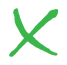 Number of children3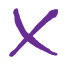 Number of children2Number of children188½99½1010½1111½1212½1313½A1A1½Shoe sizeShoe sizeShoe sizeShoe sizeShoe sizeShoe sizeShoe sizeShoe sizeShoe sizeShoe sizeShoe sizeShoe sizeShoe sizeShoe sizeNumber of children15Number of children14Number of children13Number of children12Number of children11Number of children10Number of children9Number of children8Number of children7Number of children6Number of children5Number of children4Number of children3Number of children2Number of children188 and some more99 and some more1010 and some moreUnit: Number of 5 cent pieces	